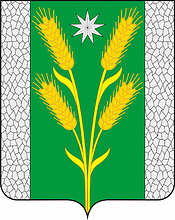 АДМИНИСТРАЦИЯ БЕЗВОДНОГО СЕЛЬСКОГО ПОСЕЛЕНИЯКУРГАНИНСКОГО РАЙОНАРАСПОРЯЖЕНИЕот 25.12.2020									№ 35-рпос. СтепнойОб утверждении плана проведения проверок соблюдениятрудового законодательства и иных нормативных пправовых актов, содержащих нормы трудового права в подведомственных администрации Безводного сельского поселения учреждениях на 2021 г.В соответствии со статьей 353.1 Трудового кодекса Российской Федерации, Законом Краснодарского края от 11 декабря 2018 № 3905-КЗ «О ведомственном контроле за соблюдением трудового законодательства и иных нормативных правовых актов, содержащих нормы трудового права, в Краснодарском крае»:1. Утвердить План проведения проверок соблюдения трудового законодательства и иных нормативных правовых актов, содержащих нормы трудового права в подведомственных администрации Безводного сельского поселения учреждениях на 2021 г. (приложение).2. Разместить настоящее распоряжение на официальном сайте администрации Безводного сельского поселения в информационно-телекоммуникационной сети «Интернет».3. Контроль за выполнением настоящего распоряжения оставляю за собой.4. Распоряжение вступает в силу со дня его подписания.Глава Безводного сельскогопоселения Курганинского района                                               Н.Н. БарышниковаПриложениеУТВЕРЖДЁНраспоряжением администрацииБезводного сельского поселенияКурганинского районаот 25.12.2020 № 35-рПЛАНпроведения проверок соблюдения трудового законодательстваи иных нормативных правовых актов, содержащих нормы трудового права вподведомственных администрации Безводного сельского поселения учреждениях на 2021 г.Начальник общего отделаадминистрации Безводногосельского поселения Курганинского района                                                                                                                                                 С.В. Ханова№ п/пПолное наименование подведомственной организацииМесто нахождения: юридический и (или) фактический адресЦель проведенияпроверкиОснование проведения проверкиДата начала проведения проверки (месяц)Срок проведения проверки (раб.дней)Наименование исполнительного органа Краснодарского края, органа местного самоуправления, осуществляющего проверку123456781Муниципальное казенное учреждение культуры «Безводный культурно-досуговый центр», ИНН 2339015532, 352411Краснодарский край, Курганинский район, пос. Степной, ул.Мира,34  Соблюдение трудового законодательства и иных нормативных правовых актов, содержащих нормы трудового праваЗакон Краснодарского края от 11 декабря 2018 г. № 3905-КЗ «О ведомственном контроле за соблюдением трудового законодательства и иных нормативных правовых актов, содержащих нормы трудового права, в Краснодарском крае»июль20Администрация Безводного сельского поселения123456782Муниципальное казенное учреждение  «Централизованная бухгалтерия Безводного сельского поселения», ИНН 2339020980352411Краснодарский край, Курганинский район, пос. Степной, ул.Мира,35Соблюдение трудового законодательства и иных нормативных правовых актов, содержащих нормы трудового праваЗакон Краснодарского края от 11 декабря 2018 г. № 3905-КЗ «О ведомственном контроле за соблюдением трудового законодательства и иных нормативных правовых актов, содержащих нормы трудового права, в Краснодарском крае»август20Администрация Безводного сельского поселения